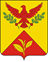 АДМИНИСТРАЦИЯ ШАУМЯНСКОГО СЕЛЬСКОГО ПОСЕЛЕНИЯ ТУАПСИНСКОГО РАЙОНАПОСТАНОВЛЕНИЕ  от 24.10.2023                                                                                                № 90с. ШаумянОб утверждении Порядка предоставления субсидий некоммерческим организациям Шаумянского сельского поселения Туапсинского районаВ соответствии с Федеральными законами от 6 октября 2003 № 131-ФЗ «Об общих принципах организации местного самоуправления в Российской Федерации», в соответствии со статьей 78.1 Бюджетного кодекса Российской Федерации, в соответствии с Федеральным законом от 12 октября 1996 № 7-ФЗ "О некоммерческих организациях", в соответствии с постановлением Правительства Российской Федерации от 22 апреля 2017 года № 483 «О внесении изменений в общие требования к нормативным правовым актам, муниципальным правовым актам, регулирующим предоставление субсидий юридическим лицам (за исключением субсидий государственным (муниципальным учреждениям), индивидуальным предпринимателям, а также физическим лицам - производителям товаров, работ и услуг», п о с т а н о в л я ю:1. Утвердить Порядок предоставления субсидий некоммерческим организациям Шаумянского сельского поселения Туапсинского района (приложение).2. Разместить настоящее постановление на официальном сайте администрации Шаумянского сельского поселения Туапсинского района «шаумянское.рф».3. Контроль за выполнение настоящего постановления оставляю за собой.4. Настоящее постановление вступает в силу со дня обнародования.ГлаваШаумянского сельского поселения Туапсинского района                                                      		     Т.А. ДелигевурянЛИСТ СОГЛАСОВАНИЯпроекта постановления администрации Шаумянского сельского поселения Туапсинского районаот 24.10.2023 № 90 «Об утверждении Порядка предоставления субсидий некоммерческим организациям Шаумянского сельского поселения Туапсинского района»Проект составлен и внесен:Бухгалтером-экономистомМКУ «ЦБ Шаумянского сельского поселения Туапсинского района»				В.В.Красноружевым Проект согласован:Заместитель главыШаумянского сельского поселенияТуапсинского района                                                      	Р.Г.АнучкинаСпециалист по общим вопросам администрации Шаумянского сельского поселения Туапсинского района						Л.А.ДеревягинаНачальник МКУ «ЦБШаумянского сельского поселения Туапсинского района»						С.К.Низельник